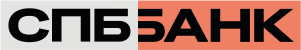 АНКЕТА КЛИЕНТА – КРЕДИТНОЙ ОРГАНИЗАЦИИАнкету заполнил _______________________________________________________________________________(Должность, Ф.И.О. единоличного исполнительного органа, либо лица, действующего на основании доверенности, подпись - обязательно)Дата заполнения «_____»_________________20_____ г.Приложение к Анкете Клиента - Кредитной организацииСВЕДЕНИЯ О БЕНЕФИЦИАРНОМ ВЛАДЕЛЬЦЕ КРЕДИТНОЙ ОРГАНИЗАЦИИСведения представил ________________________________________________________________(Должность, Ф.И.О. единоличного исполнительного органа, либо лица, действующего на основании доверенности, подпись - обязательно)Дата заполнения «_____»_________________20_____ г.Отметки Банка:Статус паспорта : в списке недействительных   Значится    Не значится (заполняется только для паспортов РФ)Проверку паспорта по списку недействительных произвел______________________________                                                  (Ф.И.О., должность, подпись, дата) Дата обновления сведений о Бенефициарном владельце  «_____»_________________20_____ г.ЧАСТЬ I. ОСНОВНЫЕ ОБЩИЕ СВЕДЕНИЯЧАСТЬ I. ОСНОВНЫЕ ОБЩИЕ СВЕДЕНИЯЧАСТЬ I. ОСНОВНЫЕ ОБЩИЕ СВЕДЕНИЯЧАСТЬ I. ОСНОВНЫЕ ОБЩИЕ СВЕДЕНИЯЧАСТЬ I. ОСНОВНЫЕ ОБЩИЕ СВЕДЕНИЯЧАСТЬ I. ОСНОВНЫЕ ОБЩИЕ СВЕДЕНИЯЧАСТЬ I. ОСНОВНЫЕ ОБЩИЕ СВЕДЕНИЯЧАСТЬ I. ОСНОВНЫЕ ОБЩИЕ СВЕДЕНИЯ1*Наименование, фирменное наименование на русском языке (полное и сокращенное)Наименование, фирменное наименование на русском языке (полное и сокращенное)2*Наименование, фирменное наименование (полное и сокращенное) на иностранном языке (при наличии)Наименование, фирменное наименование (полное и сокращенное) на иностранном языке (при наличии)3*Организационно-правовая форма Организационно-правовая форма 4*Лицензии на право осуществления деятельности, подлежащей лицензированию (перечислить все имеющиеся)Лицензии на право осуществления деятельности, подлежащей лицензированию (перечислить все имеющиеся)1) номер лицензии:_________________________________кем выдана: _________________________________________________________________________________________дата выдачи и срок действия: с /___/___/_______/  по /___/___/_______/перечень видов лицензируемой деятельности: ____________________________________________________________1) номер лицензии:_________________________________кем выдана: _________________________________________________________________________________________дата выдачи и срок действия: с /___/___/_______/  по /___/___/_______/перечень видов лицензируемой деятельности: ____________________________________________________________1) номер лицензии:_________________________________кем выдана: _________________________________________________________________________________________дата выдачи и срок действия: с /___/___/_______/  по /___/___/_______/перечень видов лицензируемой деятельности: ____________________________________________________________1) номер лицензии:_________________________________кем выдана: _________________________________________________________________________________________дата выдачи и срок действия: с /___/___/_______/  по /___/___/_______/перечень видов лицензируемой деятельности: ____________________________________________________________1) номер лицензии:_________________________________кем выдана: _________________________________________________________________________________________дата выдачи и срок действия: с /___/___/_______/  по /___/___/_______/перечень видов лицензируемой деятельности: ____________________________________________________________4*Лицензии на право осуществления деятельности, подлежащей лицензированию (перечислить все имеющиеся)Лицензии на право осуществления деятельности, подлежащей лицензированию (перечислить все имеющиеся)2) номер лицензии:________________________________кем выдана: _________________________________________________________________________________________дата выдачи и срок действия: с /___/___/_______/  по /___/___/_______/перечень видов лицензируемой деятельности: ____________________________________________________________2) номер лицензии:________________________________кем выдана: _________________________________________________________________________________________дата выдачи и срок действия: с /___/___/_______/  по /___/___/_______/перечень видов лицензируемой деятельности: ____________________________________________________________2) номер лицензии:________________________________кем выдана: _________________________________________________________________________________________дата выдачи и срок действия: с /___/___/_______/  по /___/___/_______/перечень видов лицензируемой деятельности: ____________________________________________________________2) номер лицензии:________________________________кем выдана: _________________________________________________________________________________________дата выдачи и срок действия: с /___/___/_______/  по /___/___/_______/перечень видов лицензируемой деятельности: ____________________________________________________________2) номер лицензии:________________________________кем выдана: _________________________________________________________________________________________дата выдачи и срок действия: с /___/___/_______/  по /___/___/_______/перечень видов лицензируемой деятельности: ____________________________________________________________4*Лицензии на право осуществления деятельности, подлежащей лицензированию (перечислить все имеющиеся)Лицензии на право осуществления деятельности, подлежащей лицензированию (перечислить все имеющиеся)3) номер лицензии: _________________________________кем выдана: ________________________________________________________________________________________дата выдачи и срок действия: с /___/___/_______/  по /___/___/_______/перечень видов лицензируемой деятельности: __________________________________________________________3) номер лицензии: _________________________________кем выдана: ________________________________________________________________________________________дата выдачи и срок действия: с /___/___/_______/  по /___/___/_______/перечень видов лицензируемой деятельности: __________________________________________________________3) номер лицензии: _________________________________кем выдана: ________________________________________________________________________________________дата выдачи и срок действия: с /___/___/_______/  по /___/___/_______/перечень видов лицензируемой деятельности: __________________________________________________________3) номер лицензии: _________________________________кем выдана: ________________________________________________________________________________________дата выдачи и срок действия: с /___/___/_______/  по /___/___/_______/перечень видов лицензируемой деятельности: __________________________________________________________3) номер лицензии: _________________________________кем выдана: ________________________________________________________________________________________дата выдачи и срок действия: с /___/___/_______/  по /___/___/_______/перечень видов лицензируемой деятельности: __________________________________________________________5*Сведения о государственной регистрации: для резидента - основной государственный регистрационный номер; для нерезидента – номер записи об аккредитации филиала, представительства кредитной организации - нерезидента в государственном реестре аккредитованных филиалов, представительств иностранных юридических лиц,регистрационный номер кредитной организации – нерезидента по месту учреждения и регистрацииДата государственной регистрации (для резидента - дата первоначальной регистрации, в т.ч. до 2002 года; для нерезидента: для филиала (представительства) кредитной организации-нерезидента, аккредитованного на территории Российской Федерации, - дата выдачи свидетельства об аккредитации (без учета процедур продления аккредитации);в ином случае - дата регистрации кредитной организации-нерезидента  по месту учреждения и регистрации)Сведения о государственной регистрации: для резидента - основной государственный регистрационный номер; для нерезидента – номер записи об аккредитации филиала, представительства кредитной организации - нерезидента в государственном реестре аккредитованных филиалов, представительств иностранных юридических лиц,регистрационный номер кредитной организации – нерезидента по месту учреждения и регистрацииДата государственной регистрации (для резидента - дата первоначальной регистрации, в т.ч. до 2002 года; для нерезидента: для филиала (представительства) кредитной организации-нерезидента, аккредитованного на территории Российской Федерации, - дата выдачи свидетельства об аккредитации (без учета процедур продления аккредитации);в ином случае - дата регистрации кредитной организации-нерезидента  по месту учреждения и регистрации)______________________________«__» ___________ ____г.______________________________«__» ___________ ____г.______________________________«__» ___________ ____г.______________________________«__» ___________ ____г.______________________________«__» ___________ ____г.6*Место государственной регистрации (местонахождение)Место государственной регистрации (местонахождение)7*Адрес юридического лицаАдрес юридического лица8*Почтовый адрес Почтовый адрес совпадает с адресом юридического лица совпадает с адресом юридического лица совпадает с адресом юридического лица 8*Почтовый адрес Почтовый адрес иной (указать): ____________________________________________________________________________иной (указать): ____________________________________________________________________________иной (указать): ____________________________________________________________________________9Контактные телефоны/факсы и e-mail (если имеется)Контактные телефоны/факсы и e-mail (если имеется)тел.: /______/-/______________/, /______/-/_________________/факс: /______/-/________________/e-mail: /___________________________________________/тел.: /______/-/______________/, /______/-/_________________/факс: /______/-/________________/e-mail: /___________________________________________/тел.: /______/-/______________/, /______/-/_________________/факс: /______/-/________________/e-mail: /___________________________________________/тел.: /______/-/______________/, /______/-/_________________/факс: /______/-/________________/e-mail: /___________________________________________/тел.: /______/-/______________/, /______/-/_________________/факс: /______/-/________________/e-mail: /___________________________________________/10Адрес сайтаАдрес сайта11*Банковский идентификационный код (для кредитных организаций – резидентов)Банковский идентификационный код (для кредитных организаций – резидентов)БИК: /___/___/___/___/___/___/___/___/___/БИК: /___/___/___/___/___/___/___/___/___/БИК: /___/___/___/___/___/___/___/___/___/БИК: /___/___/___/___/___/___/___/___/___/БИК: /___/___/___/___/___/___/___/___/___/12*SWIFT (если имеется)TELEX (если имеется)SWIFT (если имеется)TELEX (если имеется)SWIFT: /________________________________/TELEX: /_______________________________/SWIFT: /________________________________/TELEX: /_______________________________/SWIFT: /________________________________/TELEX: /_______________________________/SWIFT: /________________________________/TELEX: /_______________________________/SWIFT: /________________________________/TELEX: /_______________________________/13*Идентификационный номер налогоплательщикаКод причины постановки на учетКод иностранной организации (если имеется)Идентификационный номер налогоплательщикаКод причины постановки на учетКод иностранной организации (если имеется)ИНН: /___/___/___/___/___/___/___/___/___/___/___/___/КПП: /___/___/___/___/___/___/___/___/___/КИО: /___/___/___/___/___/___/___/___/___/ИНН: /___/___/___/___/___/___/___/___/___/___/___/___/КПП: /___/___/___/___/___/___/___/___/___/КИО: /___/___/___/___/___/___/___/___/___/ИНН: /___/___/___/___/___/___/___/___/___/___/___/___/КПП: /___/___/___/___/___/___/___/___/___/КИО: /___/___/___/___/___/___/___/___/___/ИНН: /___/___/___/___/___/___/___/___/___/___/___/___/КПП: /___/___/___/___/___/___/___/___/___/КИО: /___/___/___/___/___/___/___/___/___/ИНН: /___/___/___/___/___/___/___/___/___/___/___/___/КПП: /___/___/___/___/___/___/___/___/___/КИО: /___/___/___/___/___/___/___/___/___/14*Коды форм федерального государственного статистического наблюденияКоды форм федерального государственного статистического наблюденияОКПО /___/___/___/___/___/___/___/___/ОКПО /___/___/___/___/___/___/___/___/ОКПО /___/___/___/___/___/___/___/___/ОКПО /___/___/___/___/___/___/___/___/ОКПО /___/___/___/___/___/___/___/___/15*Участие в системе обязательного страхования вкладовУчастие в системе обязательного страхования вкладов16*Основной вид деятельности(кредитной организацией-резидентом также указывается соответствующий код ОКВЭД)Основной вид деятельности(кредитной организацией-резидентом также указывается соответствующий код ОКВЭД)ЧАСТЬ II. СВЕДЕНИЯ О СТРУКТУРЕ И ПОЛОЖЕНИЮ НА РЫНКЕЧАСТЬ II. СВЕДЕНИЯ О СТРУКТУРЕ И ПОЛОЖЕНИЮ НА РЫНКЕЧАСТЬ II. СВЕДЕНИЯ О СТРУКТУРЕ И ПОЛОЖЕНИЮ НА РЫНКЕЧАСТЬ II. СВЕДЕНИЯ О СТРУКТУРЕ И ПОЛОЖЕНИЮ НА РЫНКЕЧАСТЬ II. СВЕДЕНИЯ О СТРУКТУРЕ И ПОЛОЖЕНИЮ НА РЫНКЕЧАСТЬ II. СВЕДЕНИЯ О СТРУКТУРЕ И ПОЛОЖЕНИЮ НА РЫНКЕЧАСТЬ II. СВЕДЕНИЯ О СТРУКТУРЕ И ПОЛОЖЕНИЮ НА РЫНКЕЧАСТЬ II. СВЕДЕНИЯ О СТРУКТУРЕ И ПОЛОЖЕНИЮ НА РЫНКЕ17*Сведения о высшем органе управления КО (участниках/акционерах, владеющих 5% и более долей (акций) КО, с указанием Ф.И.О. физических лиц/полного наименования юридических лиц, ИНН, доли участия, страны регистрации/гражданства)Сведения о высшем органе управления КО (участниках/акционерах, владеющих 5% и более долей (акций) КО, с указанием Ф.И.О. физических лиц/полного наименования юридических лиц, ИНН, доли участия, страны регистрации/гражданства)18*Сведения об органах управления КО (структура и персональный состав органов управления КО)Сведения об органах управления КО (структура и персональный состав органов управления КО)1.Совет директоров (Наблюдательный совет)- ФИО2.Коллегиальный исполнительный орган (Правление) - ФИО3.Единоличный исполнительный орган (Председатель Правления) - ФИО1.Совет директоров (Наблюдательный совет)- ФИО2.Коллегиальный исполнительный орган (Правление) - ФИО3.Единоличный исполнительный орган (Председатель Правления) - ФИО1.Совет директоров (Наблюдательный совет)- ФИО2.Коллегиальный исполнительный орган (Правление) - ФИО3.Единоличный исполнительный орган (Председатель Правления) - ФИО1.Совет директоров (Наблюдательный совет)- ФИО2.Коллегиальный исполнительный орган (Правление) - ФИО3.Единоличный исполнительный орган (Председатель Правления) - ФИО1.Совет директоров (Наблюдательный совет)- ФИО2.Коллегиальный исполнительный орган (Правление) - ФИО3.Единоличный исполнительный орган (Председатель Правления) - ФИО19*Сведения об обособленных подразделениях (если имеются)Сведения об обособленных подразделениях (если имеются)20Сведения об основных банках-корреспондентах/контрагентахСведения об основных банках-корреспондентах/контрагентах21История, репутация, сектор рынка и конкуренция (сведения, подтверждающие существование кредитной организации (например, ссылка на Bankers Almanac), сведения о реорганизации, изменения в характере деятельности, прошлые финансовые проблемы, репутация на национальном и зарубежных рынках и пр.)История, репутация, сектор рынка и конкуренция (сведения, подтверждающие существование кредитной организации (например, ссылка на Bankers Almanac), сведения о реорганизации, изменения в характере деятельности, прошлые финансовые проблемы, репутация на национальном и зарубежных рынках и пр.)ЧАСТЬ III. ДОПОЛНИТЕЛЬНЫЕ СВЕДЕНИЯЧАСТЬ III. ДОПОЛНИТЕЛЬНЫЕ СВЕДЕНИЯЧАСТЬ III. ДОПОЛНИТЕЛЬНЫЕ СВЕДЕНИЯЧАСТЬ III. ДОПОЛНИТЕЛЬНЫЕ СВЕДЕНИЯЧАСТЬ III. ДОПОЛНИТЕЛЬНЫЕ СВЕДЕНИЯЧАСТЬ III. ДОПОЛНИТЕЛЬНЫЕ СВЕДЕНИЯЧАСТЬ III. ДОПОЛНИТЕЛЬНЫЕ СВЕДЕНИЯЧАСТЬ III. ДОПОЛНИТЕЛЬНЫЕ СВЕДЕНИЯ22Имеете ли Вы на территории государства, в котором зарегистрированы, постоянно действующие органы управления?Имеете ли Вы на территории государства, в котором зарегистрированы, постоянно действующие органы управления?ДА ДА ДА ДА 22Имеете ли Вы на территории государства, в котором зарегистрированы, постоянно действующие органы управления?Имеете ли Вы на территории государства, в котором зарегистрированы, постоянно действующие органы управления?НЕТНЕТНЕТНЕТ23Сведения о присутствии или отсутствии по своему местонахождению юридического лица, его постоянно действующего органа управления, иного органа или лица, которые имеют право действовать от имени юридического лица без доверенностиСведения о присутствии или отсутствии по своему местонахождению юридического лица, его постоянно действующего органа управления, иного органа или лица, которые имеют право действовать от имени юридического лица без доверенностиподтверждаем ПРИСУТСТВИЕ по своему местонахождению постоянно действующих органов управления подтверждаем ПРИСУТСТВИЕ по своему местонахождению постоянно действующих органов управления подтверждаем ПРИСУТСТВИЕ по своему местонахождению постоянно действующих органов управления подтверждаем ПРИСУТСТВИЕ по своему местонахождению постоянно действующих органов управления 23Сведения о присутствии или отсутствии по своему местонахождению юридического лица, его постоянно действующего органа управления, иного органа или лица, которые имеют право действовать от имени юридического лица без доверенностиСведения о присутствии или отсутствии по своему местонахождению юридического лица, его постоянно действующего органа управления, иного органа или лица, которые имеют право действовать от имени юридического лица без доверенностиинформируем об ОТСУТСТВИИ по своему местонахождению постоянно действующих органов управления, и сообщаем адрес их фактического местонахождения: ___________________________________информируем об ОТСУТСТВИИ по своему местонахождению постоянно действующих органов управления, и сообщаем адрес их фактического местонахождения: ___________________________________информируем об ОТСУТСТВИИ по своему местонахождению постоянно действующих органов управления, и сообщаем адрес их фактического местонахождения: ___________________________________информируем об ОТСУТСТВИИ по своему местонахождению постоянно действующих органов управления, и сообщаем адрес их фактического местонахождения: ___________________________________24Имеются ли в числе корреспондентов и респондентов Вашей кредитной организации банки-нерезиденты, не имеющие на территории государств, в которых они зарегистрированы, постоянно действующих органов управленияИмеются ли в числе корреспондентов и респондентов Вашей кредитной организации банки-нерезиденты, не имеющие на территории государств, в которых они зарегистрированы, постоянно действующих органов управленияИмеются ли в числе корреспондентов и респондентов Вашей кредитной организации банки-нерезиденты, не имеющие на территории государств, в которых они зарегистрированы, постоянно действующих органов управленияИмеются ли в числе корреспондентов и респондентов Вашей кредитной организации банки-нерезиденты, не имеющие на территории государств, в которых они зарегистрированы, постоянно действующих органов управленияИмеются ли в числе корреспондентов и респондентов Вашей кредитной организации банки-нерезиденты, не имеющие на территории государств, в которых они зарегистрированы, постоянно действующих органов управленияинформируем об ОТСУТСТВИИ в числе корреспондентов и респондентов нашей кредитной организации банков-нерезидентов, не имеющих на территории государств, в которых они зарегистрированы, постоянно действующих органов управления24Имеются ли в числе корреспондентов и респондентов Вашей кредитной организации банки-нерезиденты, не имеющие на территории государств, в которых они зарегистрированы, постоянно действующих органов управленияИмеются ли в числе корреспондентов и респондентов Вашей кредитной организации банки-нерезиденты, не имеющие на территории государств, в которых они зарегистрированы, постоянно действующих органов управленияИмеются ли в числе корреспондентов и респондентов Вашей кредитной организации банки-нерезиденты, не имеющие на территории государств, в которых они зарегистрированы, постоянно действующих органов управленияИмеются ли в числе корреспондентов и респондентов Вашей кредитной организации банки-нерезиденты, не имеющие на территории государств, в которых они зарегистрированы, постоянно действующих органов управленияИмеются ли в числе корреспондентов и респондентов Вашей кредитной организации банки-нерезиденты, не имеющие на территории государств, в которых они зарегистрированы, постоянно действующих органов управленияинформируем о НАЛИЧИИ в числе корреспондентов и респондентов нашей кредитной организации банков-нерезидентов, не имеющих на территории государств, в которых они зарегистрированы, постоянно действующих органов управления25Цель установления деловых отношений с ПАО «СПБ Банк» Цель установления деловых отношений с ПАО «СПБ Банк» Цель установления деловых отношений с ПАО «СПБ Банк» Цель установления деловых отношений с ПАО «СПБ Банк» Цель установления деловых отношений с ПАО «СПБ Банк»  расчеты в рамках РКО операции с ценными бумагами кредитование размещение свободных денежных средств иная (указать)________________________________________ расчеты в рамках РКО операции с ценными бумагами кредитование размещение свободных денежных средств иная (указать)________________________________________26Предполагаемый характер деловых отношений с ПАО «СПБ Банк» Предполагаемый характер деловых отношений с ПАО «СПБ Банк» Предполагаемый характер деловых отношений с ПАО «СПБ Банк» Предполагаемый характер деловых отношений с ПАО «СПБ Банк» Предполагаемый характер деловых отношений с ПАО «СПБ Банк»  краткосрочный (до одного года) долгосрочный (свыше одного года) краткосрочный (до одного года) долгосрочный (свыше одного года)27Цель финансово-хозяйственной деятельности Цель финансово-хозяйственной деятельности Цель финансово-хозяйственной деятельности Цель финансово-хозяйственной деятельности Цель финансово-хозяйственной деятельности  получение максимальной прибыли от основной деятельности  увеличение стоимости активов обеспечение финансовой стабильности завоевание лидирующих позиций в отрасли реализация проектов (указать) иная цель (указать)______________________________________ получение максимальной прибыли от основной деятельности  увеличение стоимости активов обеспечение финансовой стабильности завоевание лидирующих позиций в отрасли реализация проектов (указать) иная цель (указать)______________________________________28Планируемые объемы операций:Планируемые объемы операций:Планируемые объемы операций:Планируемые объемы операций:Планируемые объемы операций:за неделю:количество __________ сумма_______________ рублейза месяц:количество __________ сумма_______________ рублейза квартал:количество __________ сумма_______________ рублейза год:количество __________ сумма_______________ рублейза неделю:количество __________ сумма_______________ рублейза месяц:количество __________ сумма_______________ рублейза квартал:количество __________ сумма_______________ рублейза год:количество __________ сумма_______________ рублей28Наличие корреспондентских отношений с иными кредитными организациями и объем планируемых к проведению операций по поручению указанных кредитных организаций **** Заполняется при открытии корреспондентского счетаНаличие корреспондентских отношений с иными кредитными организациями и объем планируемых к проведению операций по поручению указанных кредитных организаций **** Заполняется при открытии корреспондентского счетаНаличие корреспондентских отношений с иными кредитными организациями и объем планируемых к проведению операций по поручению указанных кредитных организаций **** Заполняется при открытии корреспондентского счетаНаличие корреспондентских отношений с иными кредитными организациями и объем планируемых к проведению операций по поручению указанных кредитных организаций **** Заполняется при открытии корреспондентского счетаНаличие корреспондентских отношений с иными кредитными организациями и объем планируемых к проведению операций по поручению указанных кредитных организаций **** Заполняется при открытии корреспондентского счета ДА:за неделю:количество __________ сумма_______________ рублейза месяц:количество __________ сумма_______________ рублейза квартал:количество __________ сумма_______________ рублейза год:количество __________ сумма_______________ рублей НЕТ ДА:за неделю:количество __________ сумма_______________ рублейза месяц:количество __________ сумма_______________ рублейза квартал:количество __________ сумма_______________ рублейза год:количество __________ сумма_______________ рублей НЕТ28 Объем  планируемых к проведению операций по поручению клиентов (за исключением клиентов-кредитных организаций)** ** Заполняется при открытии корреспондентского счета Объем  планируемых к проведению операций по поручению клиентов (за исключением клиентов-кредитных организаций)** ** Заполняется при открытии корреспондентского счета Объем  планируемых к проведению операций по поручению клиентов (за исключением клиентов-кредитных организаций)** ** Заполняется при открытии корреспондентского счета Объем  планируемых к проведению операций по поручению клиентов (за исключением клиентов-кредитных организаций)** ** Заполняется при открытии корреспондентского счета Объем  планируемых к проведению операций по поручению клиентов (за исключением клиентов-кредитных организаций)** ** Заполняется при открытии корреспондентского счета ДА:за неделю:количество __________ сумма_______________ рублейза месяц:количество __________ сумма_______________ рублейза квартал:количество __________ сумма_______________ рублейза год:количество __________ сумма_______________ рублей НЕТ ДА:за неделю:количество __________ сумма_______________ рублейза месяц:количество __________ сумма_______________ рублейза квартал:количество __________ сумма_______________ рублейза год:количество __________ сумма_______________ рублей НЕТ29Предоставляете ли Вы доступ третьим лицам к Вашим корреспондентским счетам (НОСТРО), открытым в других кредитных организациях?** Заполняется при открытии корреспондентского счетаПредоставляете ли Вы доступ третьим лицам к Вашим корреспондентским счетам (НОСТРО), открытым в других кредитных организациях?** Заполняется при открытии корреспондентского счетаПредоставляете ли Вы доступ третьим лицам к Вашим корреспондентским счетам (НОСТРО), открытым в других кредитных организациях?** Заполняется при открытии корреспондентского счетаПредоставляете ли Вы доступ третьим лицам к Вашим корреспондентским счетам (НОСТРО), открытым в других кредитных организациях?** Заполняется при открытии корреспондентского счетаПредоставляете ли Вы доступ третьим лицам к Вашим корреспондентским счетам (НОСТРО), открытым в других кредитных организациях?** Заполняется при открытии корреспондентского счета ДА НЕТ ДА НЕТ3030Сведения о составе клиентской базы ** Заполняется при открытии корреспондентского счетаСведения о составе клиентской базы ** Заполняется при открытии корреспондентского счетаСведения о составе клиентской базы ** Заполняется при открытии корреспондентского счетаСведения о составе клиентской базы ** Заполняется при открытии корреспондентского счета3131Источники происхождения денежных средств и (или) иного имуществаИсточники происхождения денежных средств и (или) иного имуществаИсточники происхождения денежных средств и (или) иного имуществаИсточники происхождения денежных средств и (или) иного имуществаДоходы, полученные в результате осуществления хозяйственной деятельностиДоходы, полученные в результате осуществления хозяйственной деятельности3131Источники происхождения денежных средств и (или) иного имуществаИсточники происхождения денежных средств и (или) иного имуществаИсточники происхождения денежных средств и (или) иного имуществаИсточники происхождения денежных средств и (или) иного имуществаСредства клиентовСредства клиентов3131Источники происхождения денежных средств и (или) иного имуществаИсточники происхождения денежных средств и (или) иного имуществаИсточники происхождения денежных средств и (или) иного имуществаИсточники происхождения денежных средств и (или) иного имуществаИное, указать:______________________________Иное, указать:______________________________3232Оказывает ли Ваша организация услуги с использованием сайта в сети Интернет?Оказывает ли Ваша организация услуги с использованием сайта в сети Интернет?Оказывает ли Ваша организация услуги с использованием сайта в сети Интернет?Оказывает ли Ваша организация услуги с использованием сайта в сети Интернет?Оказывает ли Ваша организация услуги с использованием сайта в сети Интернет?НЕТДА,  укажите доменное имя/имена сайта(ов), указатели страниц сайтов:_______________________________333333Имеются ли связанные с Вашей организацией  компании (холдинг), находящиеся на обслуживании в ПАО «СПБ Банк»?Имеются ли связанные с Вашей организацией  компании (холдинг), находящиеся на обслуживании в ПАО «СПБ Банк»?Имеются ли связанные с Вашей организацией  компании (холдинг), находящиеся на обслуживании в ПАО «СПБ Банк»?Имеются ли связанные с Вашей организацией  компании (холдинг), находящиеся на обслуживании в ПАО «СПБ Банк»?НЕТ 333333Имеются ли связанные с Вашей организацией  компании (холдинг), находящиеся на обслуживании в ПАО «СПБ Банк»?Имеются ли связанные с Вашей организацией  компании (холдинг), находящиеся на обслуживании в ПАО «СПБ Банк»?Имеются ли связанные с Вашей организацией  компании (холдинг), находящиеся на обслуживании в ПАО «СПБ Банк»?Имеются ли связанные с Вашей организацией  компании (холдинг), находящиеся на обслуживании в ПАО «СПБ Банк»?ДА, перечислите названия других организаций, входящих в группу/холдинг, находящихся на обслуживании в ПАО «СПБ Банк»:_____________________________________343434Код LEI Код LEI Код LEI Код LEI Клиент настоящим подтверждает достоверность сведений, указанных в Анкете.Клиент настоящим подтверждает достоверность сведений, указанных в Анкете.Клиент настоящим подтверждает достоверность сведений, указанных в Анкете.Клиент настоящим подтверждает достоверность сведений, указанных в Анкете.Клиент настоящим подтверждает достоверность сведений, указанных в Анкете.Клиент настоящим подтверждает достоверность сведений, указанных в Анкете.Клиент настоящим подтверждает достоверность сведений, указанных в Анкете.Клиент настоящим подтверждает достоверность сведений, указанных в Анкете.Клиент настоящим подтверждает достоверность сведений, указанных в Анкете.Клиент настоящим подтверждает достоверность сведений, указанных в Анкете.При изменении идентификационных данных Клиент вносит изменения в Анкету и предоставляет ее в Банк в течение пяти рабочих дней с даты, когда он узнал/должен был узнать об изменениях.При изменении идентификационных данных Клиент вносит изменения в Анкету и предоставляет ее в Банк в течение пяти рабочих дней с даты, когда он узнал/должен был узнать об изменениях.При изменении идентификационных данных Клиент вносит изменения в Анкету и предоставляет ее в Банк в течение пяти рабочих дней с даты, когда он узнал/должен был узнать об изменениях.При изменении идентификационных данных Клиент вносит изменения в Анкету и предоставляет ее в Банк в течение пяти рабочих дней с даты, когда он узнал/должен был узнать об изменениях.При изменении идентификационных данных Клиент вносит изменения в Анкету и предоставляет ее в Банк в течение пяти рабочих дней с даты, когда он узнал/должен был узнать об изменениях.При изменении идентификационных данных Клиент вносит изменения в Анкету и предоставляет ее в Банк в течение пяти рабочих дней с даты, когда он узнал/должен был узнать об изменениях.При изменении идентификационных данных Клиент вносит изменения в Анкету и предоставляет ее в Банк в течение пяти рабочих дней с даты, когда он узнал/должен был узнать об изменениях.При изменении идентификационных данных Клиент вносит изменения в Анкету и предоставляет ее в Банк в течение пяти рабочих дней с даты, когда он узнал/должен был узнать об изменениях.При изменении идентификационных данных Клиент вносит изменения в Анкету и предоставляет ее в Банк в течение пяти рабочих дней с даты, когда он узнал/должен был узнать об изменениях.При изменении идентификационных данных Клиент вносит изменения в Анкету и предоставляет ее в Банк в течение пяти рабочих дней с даты, когда он узнал/должен был узнать об изменениях.ОТМЕТКИ БАНКА(заполняется сотрудниками Банка)ОТМЕТКИ БАНКА(заполняется сотрудниками Банка)ОТМЕТКИ БАНКА(заполняется сотрудниками Банка)ОТМЕТКИ БАНКА(заполняется сотрудниками Банка)Наименование подразделенияФ.И.О.ДолжностьПодписьСотрудник, ответственный за проведение правовой экспертизы документов, проверку сведений, обозначенных * в настоящей Анкете с данными сведениями, указанными в представленных документах Сотрудник, ответственный за работу с клиентом и за внесение первоначальных/обновленных сведений о нем в электронную базу данныхДата открытия первого счета/начала отношений с клиентом«_____»_________________20_____ г.«_____»_________________20_____ г.«_____»_________________20_____ г.Ф.И.О., должность сотрудника, принявшего решение о приеме клиента на обслуживаниеДата прекращения отношений с клиентом«_____»_________________20_____ г.«_____»_________________20_____ г.«_____»_________________20_____ г.Уважаемый клиент! Настоящая форма составлена в соответствии с требованиями Федерального закона от 07.08.2001    № 115-ФЗ «О противодействии легализации (отмыванию) доходов, полученных преступным путем, и финансированию терроризма». Все поля данной формы обязательны для заполнения. При заполнении формы используйте информацию о бенефициарных владельцах, полученную Вашей организацией в том числе в результате реализации требований статьи 6.1 Федерального закона № 115-ФЗ.Уважаемый клиент! Настоящая форма составлена в соответствии с требованиями Федерального закона от 07.08.2001    № 115-ФЗ «О противодействии легализации (отмыванию) доходов, полученных преступным путем, и финансированию терроризма». Все поля данной формы обязательны для заполнения. При заполнении формы используйте информацию о бенефициарных владельцах, полученную Вашей организацией в том числе в результате реализации требований статьи 6.1 Федерального закона № 115-ФЗ.Уважаемый клиент! Настоящая форма составлена в соответствии с требованиями Федерального закона от 07.08.2001    № 115-ФЗ «О противодействии легализации (отмыванию) доходов, полученных преступным путем, и финансированию терроризма». Все поля данной формы обязательны для заполнения. При заполнении формы используйте информацию о бенефициарных владельцах, полученную Вашей организацией в том числе в результате реализации требований статьи 6.1 Федерального закона № 115-ФЗ.Уважаемый клиент! Настоящая форма составлена в соответствии с требованиями Федерального закона от 07.08.2001    № 115-ФЗ «О противодействии легализации (отмыванию) доходов, полученных преступным путем, и финансированию терроризма». Все поля данной формы обязательны для заполнения. При заполнении формы используйте информацию о бенефициарных владельцах, полученную Вашей организацией в том числе в результате реализации требований статьи 6.1 Федерального закона № 115-ФЗ.Уважаемый клиент! Настоящая форма составлена в соответствии с требованиями Федерального закона от 07.08.2001    № 115-ФЗ «О противодействии легализации (отмыванию) доходов, полученных преступным путем, и финансированию терроризма». Все поля данной формы обязательны для заполнения. При заполнении формы используйте информацию о бенефициарных владельцах, полученную Вашей организацией в том числе в результате реализации требований статьи 6.1 Федерального закона № 115-ФЗ.Уважаемый клиент! Настоящая форма составлена в соответствии с требованиями Федерального закона от 07.08.2001    № 115-ФЗ «О противодействии легализации (отмыванию) доходов, полученных преступным путем, и финансированию терроризма». Все поля данной формы обязательны для заполнения. При заполнении формы используйте информацию о бенефициарных владельцах, полученную Вашей организацией в том числе в результате реализации требований статьи 6.1 Федерального закона № 115-ФЗ.Уважаемый клиент! Настоящая форма составлена в соответствии с требованиями Федерального закона от 07.08.2001    № 115-ФЗ «О противодействии легализации (отмыванию) доходов, полученных преступным путем, и финансированию терроризма». Все поля данной формы обязательны для заполнения. При заполнении формы используйте информацию о бенефициарных владельцах, полученную Вашей организацией в том числе в результате реализации требований статьи 6.1 Федерального закона № 115-ФЗ.Уважаемый клиент! Настоящая форма составлена в соответствии с требованиями Федерального закона от 07.08.2001    № 115-ФЗ «О противодействии легализации (отмыванию) доходов, полученных преступным путем, и финансированию терроризма». Все поля данной формы обязательны для заполнения. При заполнении формы используйте информацию о бенефициарных владельцах, полученную Вашей организацией в том числе в результате реализации требований статьи 6.1 Федерального закона № 115-ФЗ.«СВЕДЕНИЯ О БЕНЕФИЦИАРНОМ ВЛАДЕЛЬЦЕ» ЗАПОЛНЯЮТСЯ НА КАЖДОГО БЕНЕФИЦИАРНОГО ВЛАДЕЛЬЦА.Заполнение п. 1-13 «Сведений о бенефициарном владельце» не требуется, если клиент является (отметьте ниже нужный пункт и переходите к подписанию «Сведений о бенефициарном владельце»): Органом государственной власти, иным государственным органом, органом местного самоуправления, учреждением, находящимся в их ведении, государственным внебюджетным фондом, государственной корпорацией или организацией, в которых Российская Федерация, субъекты Российской Федерации либо муниципальные  образования имеют более 50% акций (долей) в капитале;Международной организацией  Эмитентом ценных бумаг, допущенных к организованным торгам, который раскрывает информацию в соответствии с законодательством Российской Федерации о ценных бумагахУкажите источник информации ______________________________________;Иностранной организацией, ценные бумаги которой прошли процедуру листинга на иностранной бирже, входящей в перечень, утвержденный Банком РоссииУкажите источник информации ______________________________________;Клиент является организацией, все участники (акционеры) которой имеют долю в капитале, равную или меньше 25%, и лица, имеющие возможность контролировать действия клиента, отсутствуют;Структура собственности и (или) организационная структура клиента не предполагает наличие бенефициарного владельца и (или) единоличного исполнительного органа (руководителя), а также отсутствуют лица, имеющие возможность контролировать действия клиента.«СВЕДЕНИЯ О БЕНЕФИЦИАРНОМ ВЛАДЕЛЬЦЕ» ЗАПОЛНЯЮТСЯ НА КАЖДОГО БЕНЕФИЦИАРНОГО ВЛАДЕЛЬЦА.Заполнение п. 1-13 «Сведений о бенефициарном владельце» не требуется, если клиент является (отметьте ниже нужный пункт и переходите к подписанию «Сведений о бенефициарном владельце»): Органом государственной власти, иным государственным органом, органом местного самоуправления, учреждением, находящимся в их ведении, государственным внебюджетным фондом, государственной корпорацией или организацией, в которых Российская Федерация, субъекты Российской Федерации либо муниципальные  образования имеют более 50% акций (долей) в капитале;Международной организацией  Эмитентом ценных бумаг, допущенных к организованным торгам, который раскрывает информацию в соответствии с законодательством Российской Федерации о ценных бумагахУкажите источник информации ______________________________________;Иностранной организацией, ценные бумаги которой прошли процедуру листинга на иностранной бирже, входящей в перечень, утвержденный Банком РоссииУкажите источник информации ______________________________________;Клиент является организацией, все участники (акционеры) которой имеют долю в капитале, равную или меньше 25%, и лица, имеющие возможность контролировать действия клиента, отсутствуют;Структура собственности и (или) организационная структура клиента не предполагает наличие бенефициарного владельца и (или) единоличного исполнительного органа (руководителя), а также отсутствуют лица, имеющие возможность контролировать действия клиента.«СВЕДЕНИЯ О БЕНЕФИЦИАРНОМ ВЛАДЕЛЬЦЕ» ЗАПОЛНЯЮТСЯ НА КАЖДОГО БЕНЕФИЦИАРНОГО ВЛАДЕЛЬЦА.Заполнение п. 1-13 «Сведений о бенефициарном владельце» не требуется, если клиент является (отметьте ниже нужный пункт и переходите к подписанию «Сведений о бенефициарном владельце»): Органом государственной власти, иным государственным органом, органом местного самоуправления, учреждением, находящимся в их ведении, государственным внебюджетным фондом, государственной корпорацией или организацией, в которых Российская Федерация, субъекты Российской Федерации либо муниципальные  образования имеют более 50% акций (долей) в капитале;Международной организацией  Эмитентом ценных бумаг, допущенных к организованным торгам, который раскрывает информацию в соответствии с законодательством Российской Федерации о ценных бумагахУкажите источник информации ______________________________________;Иностранной организацией, ценные бумаги которой прошли процедуру листинга на иностранной бирже, входящей в перечень, утвержденный Банком РоссииУкажите источник информации ______________________________________;Клиент является организацией, все участники (акционеры) которой имеют долю в капитале, равную или меньше 25%, и лица, имеющие возможность контролировать действия клиента, отсутствуют;Структура собственности и (или) организационная структура клиента не предполагает наличие бенефициарного владельца и (или) единоличного исполнительного органа (руководителя), а также отсутствуют лица, имеющие возможность контролировать действия клиента.«СВЕДЕНИЯ О БЕНЕФИЦИАРНОМ ВЛАДЕЛЬЦЕ» ЗАПОЛНЯЮТСЯ НА КАЖДОГО БЕНЕФИЦИАРНОГО ВЛАДЕЛЬЦА.Заполнение п. 1-13 «Сведений о бенефициарном владельце» не требуется, если клиент является (отметьте ниже нужный пункт и переходите к подписанию «Сведений о бенефициарном владельце»): Органом государственной власти, иным государственным органом, органом местного самоуправления, учреждением, находящимся в их ведении, государственным внебюджетным фондом, государственной корпорацией или организацией, в которых Российская Федерация, субъекты Российской Федерации либо муниципальные  образования имеют более 50% акций (долей) в капитале;Международной организацией  Эмитентом ценных бумаг, допущенных к организованным торгам, который раскрывает информацию в соответствии с законодательством Российской Федерации о ценных бумагахУкажите источник информации ______________________________________;Иностранной организацией, ценные бумаги которой прошли процедуру листинга на иностранной бирже, входящей в перечень, утвержденный Банком РоссииУкажите источник информации ______________________________________;Клиент является организацией, все участники (акционеры) которой имеют долю в капитале, равную или меньше 25%, и лица, имеющие возможность контролировать действия клиента, отсутствуют;Структура собственности и (или) организационная структура клиента не предполагает наличие бенефициарного владельца и (или) единоличного исполнительного органа (руководителя), а также отсутствуют лица, имеющие возможность контролировать действия клиента.«СВЕДЕНИЯ О БЕНЕФИЦИАРНОМ ВЛАДЕЛЬЦЕ» ЗАПОЛНЯЮТСЯ НА КАЖДОГО БЕНЕФИЦИАРНОГО ВЛАДЕЛЬЦА.Заполнение п. 1-13 «Сведений о бенефициарном владельце» не требуется, если клиент является (отметьте ниже нужный пункт и переходите к подписанию «Сведений о бенефициарном владельце»): Органом государственной власти, иным государственным органом, органом местного самоуправления, учреждением, находящимся в их ведении, государственным внебюджетным фондом, государственной корпорацией или организацией, в которых Российская Федерация, субъекты Российской Федерации либо муниципальные  образования имеют более 50% акций (долей) в капитале;Международной организацией  Эмитентом ценных бумаг, допущенных к организованным торгам, который раскрывает информацию в соответствии с законодательством Российской Федерации о ценных бумагахУкажите источник информации ______________________________________;Иностранной организацией, ценные бумаги которой прошли процедуру листинга на иностранной бирже, входящей в перечень, утвержденный Банком РоссииУкажите источник информации ______________________________________;Клиент является организацией, все участники (акционеры) которой имеют долю в капитале, равную или меньше 25%, и лица, имеющие возможность контролировать действия клиента, отсутствуют;Структура собственности и (или) организационная структура клиента не предполагает наличие бенефициарного владельца и (или) единоличного исполнительного органа (руководителя), а также отсутствуют лица, имеющие возможность контролировать действия клиента.«СВЕДЕНИЯ О БЕНЕФИЦИАРНОМ ВЛАДЕЛЬЦЕ» ЗАПОЛНЯЮТСЯ НА КАЖДОГО БЕНЕФИЦИАРНОГО ВЛАДЕЛЬЦА.Заполнение п. 1-13 «Сведений о бенефициарном владельце» не требуется, если клиент является (отметьте ниже нужный пункт и переходите к подписанию «Сведений о бенефициарном владельце»): Органом государственной власти, иным государственным органом, органом местного самоуправления, учреждением, находящимся в их ведении, государственным внебюджетным фондом, государственной корпорацией или организацией, в которых Российская Федерация, субъекты Российской Федерации либо муниципальные  образования имеют более 50% акций (долей) в капитале;Международной организацией  Эмитентом ценных бумаг, допущенных к организованным торгам, который раскрывает информацию в соответствии с законодательством Российской Федерации о ценных бумагахУкажите источник информации ______________________________________;Иностранной организацией, ценные бумаги которой прошли процедуру листинга на иностранной бирже, входящей в перечень, утвержденный Банком РоссииУкажите источник информации ______________________________________;Клиент является организацией, все участники (акционеры) которой имеют долю в капитале, равную или меньше 25%, и лица, имеющие возможность контролировать действия клиента, отсутствуют;Структура собственности и (или) организационная структура клиента не предполагает наличие бенефициарного владельца и (или) единоличного исполнительного органа (руководителя), а также отсутствуют лица, имеющие возможность контролировать действия клиента.«СВЕДЕНИЯ О БЕНЕФИЦИАРНОМ ВЛАДЕЛЬЦЕ» ЗАПОЛНЯЮТСЯ НА КАЖДОГО БЕНЕФИЦИАРНОГО ВЛАДЕЛЬЦА.Заполнение п. 1-13 «Сведений о бенефициарном владельце» не требуется, если клиент является (отметьте ниже нужный пункт и переходите к подписанию «Сведений о бенефициарном владельце»): Органом государственной власти, иным государственным органом, органом местного самоуправления, учреждением, находящимся в их ведении, государственным внебюджетным фондом, государственной корпорацией или организацией, в которых Российская Федерация, субъекты Российской Федерации либо муниципальные  образования имеют более 50% акций (долей) в капитале;Международной организацией  Эмитентом ценных бумаг, допущенных к организованным торгам, который раскрывает информацию в соответствии с законодательством Российской Федерации о ценных бумагахУкажите источник информации ______________________________________;Иностранной организацией, ценные бумаги которой прошли процедуру листинга на иностранной бирже, входящей в перечень, утвержденный Банком РоссииУкажите источник информации ______________________________________;Клиент является организацией, все участники (акционеры) которой имеют долю в капитале, равную или меньше 25%, и лица, имеющие возможность контролировать действия клиента, отсутствуют;Структура собственности и (или) организационная структура клиента не предполагает наличие бенефициарного владельца и (или) единоличного исполнительного органа (руководителя), а также отсутствуют лица, имеющие возможность контролировать действия клиента.«СВЕДЕНИЯ О БЕНЕФИЦИАРНОМ ВЛАДЕЛЬЦЕ» ЗАПОЛНЯЮТСЯ НА КАЖДОГО БЕНЕФИЦИАРНОГО ВЛАДЕЛЬЦА.Заполнение п. 1-13 «Сведений о бенефициарном владельце» не требуется, если клиент является (отметьте ниже нужный пункт и переходите к подписанию «Сведений о бенефициарном владельце»): Органом государственной власти, иным государственным органом, органом местного самоуправления, учреждением, находящимся в их ведении, государственным внебюджетным фондом, государственной корпорацией или организацией, в которых Российская Федерация, субъекты Российской Федерации либо муниципальные  образования имеют более 50% акций (долей) в капитале;Международной организацией  Эмитентом ценных бумаг, допущенных к организованным торгам, который раскрывает информацию в соответствии с законодательством Российской Федерации о ценных бумагахУкажите источник информации ______________________________________;Иностранной организацией, ценные бумаги которой прошли процедуру листинга на иностранной бирже, входящей в перечень, утвержденный Банком РоссииУкажите источник информации ______________________________________;Клиент является организацией, все участники (акционеры) которой имеют долю в капитале, равную или меньше 25%, и лица, имеющие возможность контролировать действия клиента, отсутствуют;Структура собственности и (или) организационная структура клиента не предполагает наличие бенефициарного владельца и (или) единоличного исполнительного органа (руководителя), а также отсутствуют лица, имеющие возможность контролировать действия клиента.1Фамилия, имя, отчество (при наличии последнего)Фамилия, имя, отчество (при наличии последнего)2Дата рождения (число, месяц, год)Дата рождения (число, месяц, год)/___/___/_______//___/___/_______//___/___/_______//___/___/_______//___/___/_______/3Гражданство (подданство)Гражданство (подданство)4Адрес места регистрации (согласно регистрации указанной в паспорте гражданина РФ) либо адрес места жительства в стране, резидентом которой является физическое лицо (для Клиента, не являющегося гражданином РФ)Адрес места регистрации (согласно регистрации указанной в паспорте гражданина РФ) либо адрес места жительства в стране, резидентом которой является физическое лицо (для Клиента, не являющегося гражданином РФ)5Адрес места жительства или пребывания Адрес места жительства или пребывания совпадает с адресом места регистрации (п.4 настоящей Анкеты)совпадает с адресом места регистрации (п.4 настоящей Анкеты)совпадает с адресом места регистрации (п.4 настоящей Анкеты)5Адрес места жительства или пребывания Адрес места жительства или пребывания иной (указать):_________________________________________________________________________________________________иной (указать):_________________________________________________________________________________________________иной (указать):_________________________________________________________________________________________________66Почтовый адресПочтовый адрессовпадает с адресом места регистрации (п.4 настоящей Анкеты)совпадает с адресом места регистрации (п.4 настоящей Анкеты)совпадает с адресом места регистрации (п.4 настоящей Анкеты)66Почтовый адресПочтовый адрессовпадает с адресом места жительства или пребывания (п.5 настоящей Анкеты)совпадает с адресом места жительства или пребывания (п.5 настоящей Анкеты)совпадает с адресом места жительства или пребывания (п.5 настоящей Анкеты)66Почтовый адресПочтовый адресиной (указать): _________________________________________________________________________________________________иной (указать): _________________________________________________________________________________________________иной (указать): _________________________________________________________________________________________________7Реквизиты документа, удостоверяющего личность (для граждан РФ)Реквизиты документа, удостоверяющего личность (для граждан РФ)наименование документа:___________________________________________серия: /___/___/___/___/  номер: /___/___/___/___/___/___/выдан: _______________________________________________________________________________________ дата выдачи: /___/___/_______/ код подразделения: /_______/-/_______/наименование документа:___________________________________________серия: /___/___/___/___/  номер: /___/___/___/___/___/___/выдан: _______________________________________________________________________________________ дата выдачи: /___/___/_______/ код подразделения: /_______/-/_______/наименование документа:___________________________________________серия: /___/___/___/___/  номер: /___/___/___/___/___/___/выдан: _______________________________________________________________________________________ дата выдачи: /___/___/_______/ код подразделения: /_______/-/_______/наименование документа:___________________________________________серия: /___/___/___/___/  номер: /___/___/___/___/___/___/выдан: _______________________________________________________________________________________ дата выдачи: /___/___/_______/ код подразделения: /_______/-/_______/наименование документа:___________________________________________серия: /___/___/___/___/  номер: /___/___/___/___/___/___/выдан: _______________________________________________________________________________________ дата выдачи: /___/___/_______/ код подразделения: /_______/-/_______/8Сведения о документе, удостоверяющем личность (для лиц, не являющихся гражданами РФ)Сведения о документе, удостоверяющем личность (для лиц, не являющихся гражданами РФ)наименование документа удостоверяющего личность:______________ ___________________________________________________________серия: /_____________________/ номер: /________________________/выдан: ______________________________________________________________________________________ дата выдачи: /___/___/_______/действителен по: /___/___/_______/данные документа, подтверждающего право иностранного гражданина или лица без гражданства, находящегося на территории РФ, на пребывание (проживание) в РФ (данные миграционной карты в случае отсутствия иных документов): наименование документа: ______________________________серия (если имеется) /_______/ номер: /_________________________/дата начала и окончания срока действия права пребывания (проживания) на территории РФ: с /___/___/_______/ по /___/___/_______/наименование документа удостоверяющего личность:______________ ___________________________________________________________серия: /_____________________/ номер: /________________________/выдан: ______________________________________________________________________________________ дата выдачи: /___/___/_______/действителен по: /___/___/_______/данные документа, подтверждающего право иностранного гражданина или лица без гражданства, находящегося на территории РФ, на пребывание (проживание) в РФ (данные миграционной карты в случае отсутствия иных документов): наименование документа: ______________________________серия (если имеется) /_______/ номер: /_________________________/дата начала и окончания срока действия права пребывания (проживания) на территории РФ: с /___/___/_______/ по /___/___/_______/наименование документа удостоверяющего личность:______________ ___________________________________________________________серия: /_____________________/ номер: /________________________/выдан: ______________________________________________________________________________________ дата выдачи: /___/___/_______/действителен по: /___/___/_______/данные документа, подтверждающего право иностранного гражданина или лица без гражданства, находящегося на территории РФ, на пребывание (проживание) в РФ (данные миграционной карты в случае отсутствия иных документов): наименование документа: ______________________________серия (если имеется) /_______/ номер: /_________________________/дата начала и окончания срока действия права пребывания (проживания) на территории РФ: с /___/___/_______/ по /___/___/_______/наименование документа удостоверяющего личность:______________ ___________________________________________________________серия: /_____________________/ номер: /________________________/выдан: ______________________________________________________________________________________ дата выдачи: /___/___/_______/действителен по: /___/___/_______/данные документа, подтверждающего право иностранного гражданина или лица без гражданства, находящегося на территории РФ, на пребывание (проживание) в РФ (данные миграционной карты в случае отсутствия иных документов): наименование документа: ______________________________серия (если имеется) /_______/ номер: /_________________________/дата начала и окончания срока действия права пребывания (проживания) на территории РФ: с /___/___/_______/ по /___/___/_______/наименование документа удостоверяющего личность:______________ ___________________________________________________________серия: /_____________________/ номер: /________________________/выдан: ______________________________________________________________________________________ дата выдачи: /___/___/_______/действителен по: /___/___/_______/данные документа, подтверждающего право иностранного гражданина или лица без гражданства, находящегося на территории РФ, на пребывание (проживание) в РФ (данные миграционной карты в случае отсутствия иных документов): наименование документа: ______________________________серия (если имеется) /_______/ номер: /_________________________/дата начала и окончания срока действия права пребывания (проживания) на территории РФ: с /___/___/_______/ по /___/___/_______/9ИНН (при наличии)ИНН (при наличии)10Контактные телефоны, e-mail (если имеются)Контактные телефоны, e-mail (если имеются)тел.: /______/-/________________/, /______/-/_________________/e-mail: /________________________________________________/тел.: /______/-/________________/, /______/-/_________________/e-mail: /________________________________________________/тел.: /______/-/________________/, /______/-/_________________/e-mail: /________________________________________________/тел.: /______/-/________________/, /______/-/_________________/e-mail: /________________________________________________/тел.: /______/-/________________/, /______/-/_________________/e-mail: /________________________________________________/11Является ли Бенефициарный владелец или его родственники иностранными публичными должностными лицами (ИПДЛ)?Является ли Бенефициарный владелец или его родственники иностранными публичными должностными лицами (ИПДЛ)?ДА (в данном случае необходимо заполнить Анкету ПДЛ, родственника ПДЛ, лица действующего от имени ПДЛ)ДА (в данном случае необходимо заполнить Анкету ПДЛ, родственника ПДЛ, лица действующего от имени ПДЛ)ДА (в данном случае необходимо заполнить Анкету ПДЛ, родственника ПДЛ, лица действующего от имени ПДЛ)11Является ли Бенефициарный владелец или его родственники иностранными публичными должностными лицами (ИПДЛ)?Является ли Бенефициарный владелец или его родственники иностранными публичными должностными лицами (ИПДЛ)?НЕТНЕТНЕТ12Является ли Бенефициарный владелец или его родственники должностными лицами публичных международных организаций (МПДЛ), а также лицами, замещающими (занимающими) государственные должности РФ, должности членов Совета директоров Центрального банка РФ, должности федеральной государственной службы, назначение на которые и освобождение от которых осуществляются Президентом РФ или Правительством РФ, должности в Центральном банке РФ, государственных корпорациях и иных организациях, созданных РФ на основании федеральных законов, включенные в перечни должностей, определяемые Президентом РФ (РПДЛ)?Является ли Бенефициарный владелец или его родственники должностными лицами публичных международных организаций (МПДЛ), а также лицами, замещающими (занимающими) государственные должности РФ, должности членов Совета директоров Центрального банка РФ, должности федеральной государственной службы, назначение на которые и освобождение от которых осуществляются Президентом РФ или Правительством РФ, должности в Центральном банке РФ, государственных корпорациях и иных организациях, созданных РФ на основании федеральных законов, включенные в перечни должностей, определяемые Президентом РФ (РПДЛ)?Является ли Бенефициарный владелец или его родственники должностными лицами публичных международных организаций (МПДЛ), а также лицами, замещающими (занимающими) государственные должности РФ, должности членов Совета директоров Центрального банка РФ, должности федеральной государственной службы, назначение на которые и освобождение от которых осуществляются Президентом РФ или Правительством РФ, должности в Центральном банке РФ, государственных корпорациях и иных организациях, созданных РФ на основании федеральных законов, включенные в перечни должностей, определяемые Президентом РФ (РПДЛ)?Является ли Бенефициарный владелец или его родственники должностными лицами публичных международных организаций (МПДЛ), а также лицами, замещающими (занимающими) государственные должности РФ, должности членов Совета директоров Центрального банка РФ, должности федеральной государственной службы, назначение на которые и освобождение от которых осуществляются Президентом РФ или Правительством РФ, должности в Центральном банке РФ, государственных корпорациях и иных организациях, созданных РФ на основании федеральных законов, включенные в перечни должностей, определяемые Президентом РФ (РПДЛ)?Является ли Бенефициарный владелец или его родственники должностными лицами публичных международных организаций (МПДЛ), а также лицами, замещающими (занимающими) государственные должности РФ, должности членов Совета директоров Центрального банка РФ, должности федеральной государственной службы, назначение на которые и освобождение от которых осуществляются Президентом РФ или Правительством РФ, должности в Центральном банке РФ, государственных корпорациях и иных организациях, созданных РФ на основании федеральных законов, включенные в перечни должностей, определяемые Президентом РФ (РПДЛ)?НЕТ12Является ли Бенефициарный владелец или его родственники должностными лицами публичных международных организаций (МПДЛ), а также лицами, замещающими (занимающими) государственные должности РФ, должности членов Совета директоров Центрального банка РФ, должности федеральной государственной службы, назначение на которые и освобождение от которых осуществляются Президентом РФ или Правительством РФ, должности в Центральном банке РФ, государственных корпорациях и иных организациях, созданных РФ на основании федеральных законов, включенные в перечни должностей, определяемые Президентом РФ (РПДЛ)?Является ли Бенефициарный владелец или его родственники должностными лицами публичных международных организаций (МПДЛ), а также лицами, замещающими (занимающими) государственные должности РФ, должности членов Совета директоров Центрального банка РФ, должности федеральной государственной службы, назначение на которые и освобождение от которых осуществляются Президентом РФ или Правительством РФ, должности в Центральном банке РФ, государственных корпорациях и иных организациях, созданных РФ на основании федеральных законов, включенные в перечни должностей, определяемые Президентом РФ (РПДЛ)?Является ли Бенефициарный владелец или его родственники должностными лицами публичных международных организаций (МПДЛ), а также лицами, замещающими (занимающими) государственные должности РФ, должности членов Совета директоров Центрального банка РФ, должности федеральной государственной службы, назначение на которые и освобождение от которых осуществляются Президентом РФ или Правительством РФ, должности в Центральном банке РФ, государственных корпорациях и иных организациях, созданных РФ на основании федеральных законов, включенные в перечни должностей, определяемые Президентом РФ (РПДЛ)?Является ли Бенефициарный владелец или его родственники должностными лицами публичных международных организаций (МПДЛ), а также лицами, замещающими (занимающими) государственные должности РФ, должности членов Совета директоров Центрального банка РФ, должности федеральной государственной службы, назначение на которые и освобождение от которых осуществляются Президентом РФ или Правительством РФ, должности в Центральном банке РФ, государственных корпорациях и иных организациях, созданных РФ на основании федеральных законов, включенные в перечни должностей, определяемые Президентом РФ (РПДЛ)?Является ли Бенефициарный владелец или его родственники должностными лицами публичных международных организаций (МПДЛ), а также лицами, замещающими (занимающими) государственные должности РФ, должности членов Совета директоров Центрального банка РФ, должности федеральной государственной службы, назначение на которые и освобождение от которых осуществляются Президентом РФ или Правительством РФ, должности в Центральном банке РФ, государственных корпорациях и иных организациях, созданных РФ на основании федеральных законов, включенные в перечни должностей, определяемые Президентом РФ (РПДЛ)?ДА (в данном случае необходимо заполнить Анкету ПДЛ, родственника ПДЛ, лица, действующего от имени ПДЛ)